КОМПЛЕКС ОБЩЕРАЗВИВАЮЩИХ УПРАЖНЕНИЙ ДЛЯ ЖЕНЩИНПеред тренировкой важнейшей частью является выполнение разминки. Хороший разогрев позволит постепенно увеличить сердечный ритм, усилить кровообращение в мышцах, сухожилиях и связках, а также подготовить вас к тренировке с ментальной точки зрения. На разминку отводится 7-10 минут.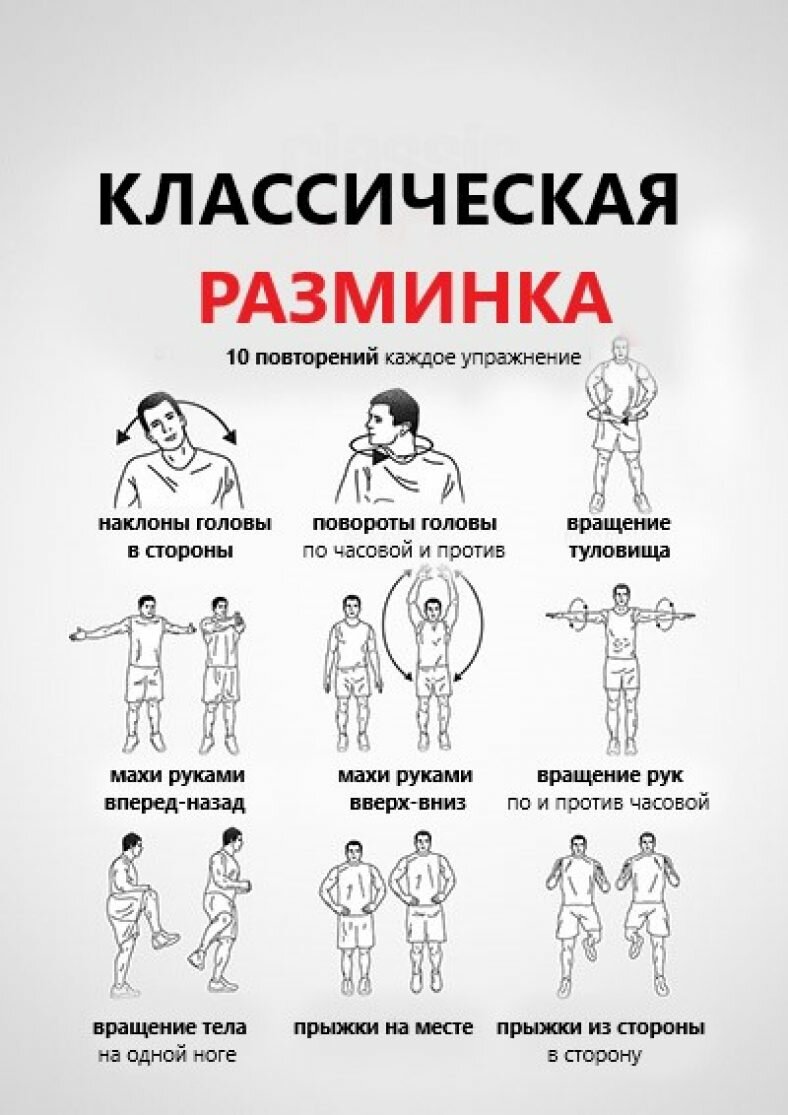 ОСНОВНАЯ ТРЕНИРОВКА:Отжимания с колен с широкой постановкой рук (ладонь не выходит вперед-назад по отношению к плечу, прогиба в пояснице нет, таз «подкручен»)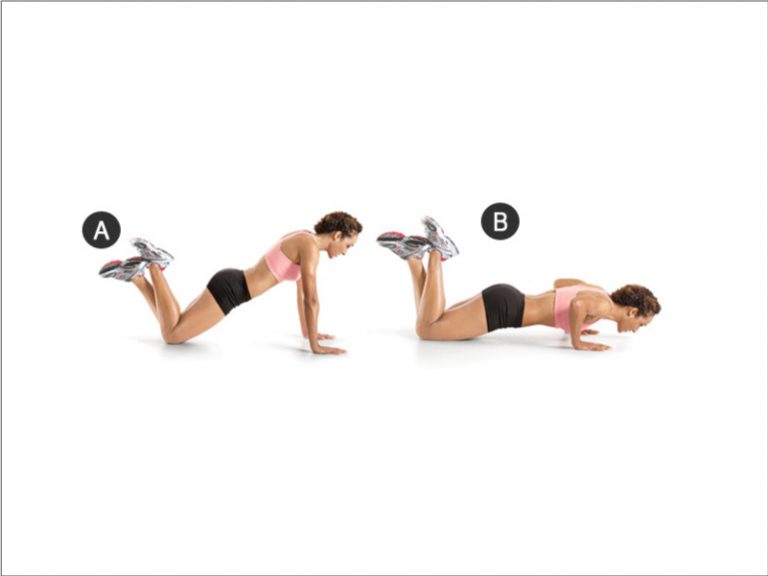 	Выполнить 15 отжиманий	Отдых 1 мин                                                                                                               Выполнить 15 отжиманий                                                                                                                         Отдых 1 мин                                                                                                                Выполнить 15 отжиманий Приседания (стопы на ширине тазовых костей, позвоночник сохраняет естественные изгибы, таз уходит назад, колено не выходит за переднюю часть стопы, опускаться до параллели с полом. Не рекомендуется при варикозном расширении вен!)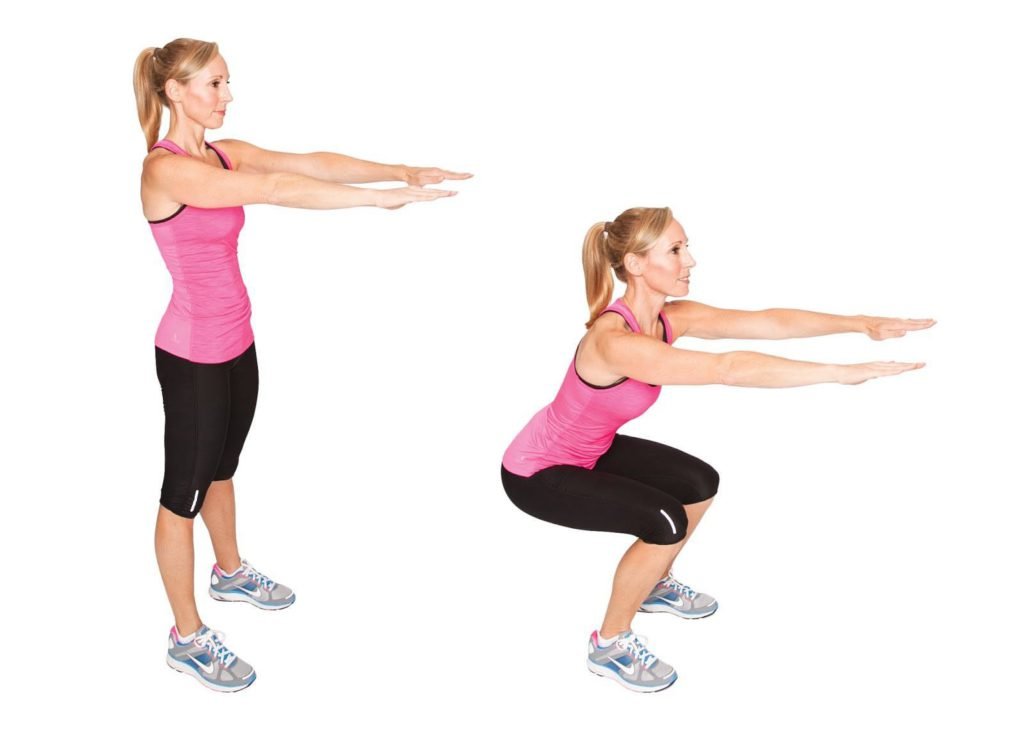 	         20 приседаний	Отдых 1 мин                                                                                                                     20 приседаний                                                                                                                        Отдых 1 мин                                                                                                                                  20 приседанийУпражнение «пловец» (лежа на животе, подъем противоположной руки и ноги, голова и шея – продолжение позвоночника, т.е.  голова не «запрокидывается»)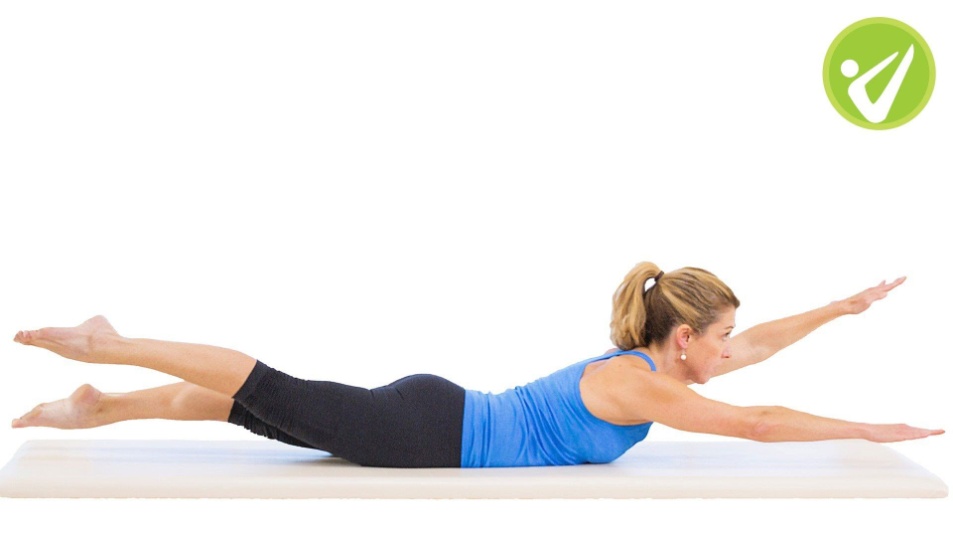 	Выполнить 30 раз                                                                                                                                    Отдых 1 мин                                                                                                                                 Выполнить 30 раз                                                                                                                                    Отдых 1 мин                                                                                                                                                   Выполнить 30 разЯгодичный мостик (подъем таза из положения лежа на спине)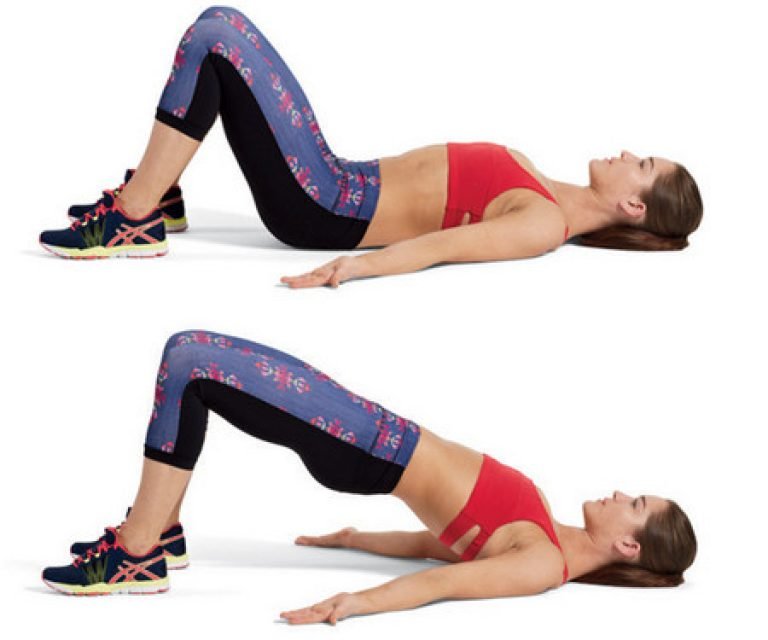 	              25 подъемов	Отдых 1 мин                                                                                                                              25 подъемов	Отдых 1 мин                                                                                                                              25 подъемовУпражнение на пресс «велосипед» (лежа на спине, притягивать противоположное колено и локоть; поясница прижата, отрываются от пола только лопатки)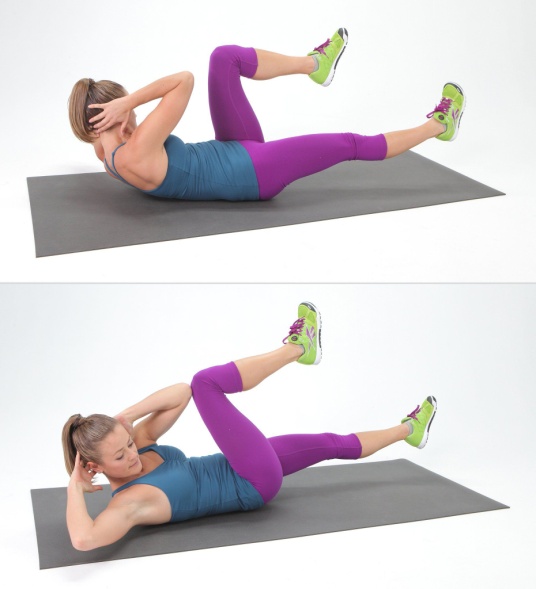 	             30 скручиваний	Отдых 30 сек                                                                                                                   30 скручиваний	Отдых 30 сек                                                                                                                                  30 скручиванийБоковая планка (по 30 сек на каждую сторону – 3 подхода)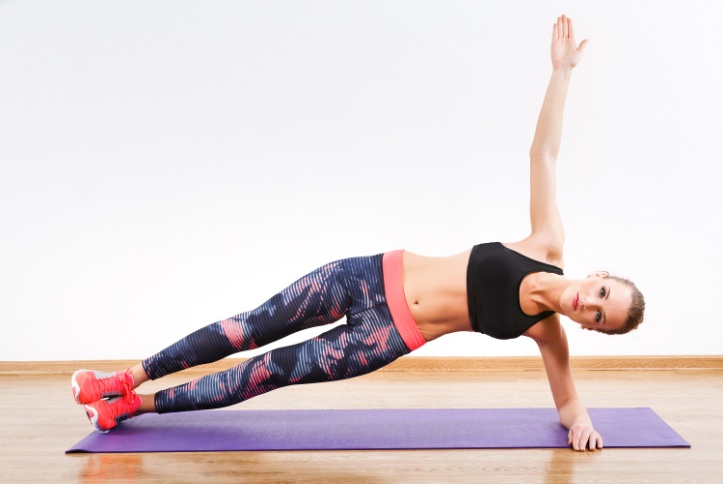 Классическая планка (Без прогиба в пояснице, таз «подкручен», 3 подхода по 45 сек.)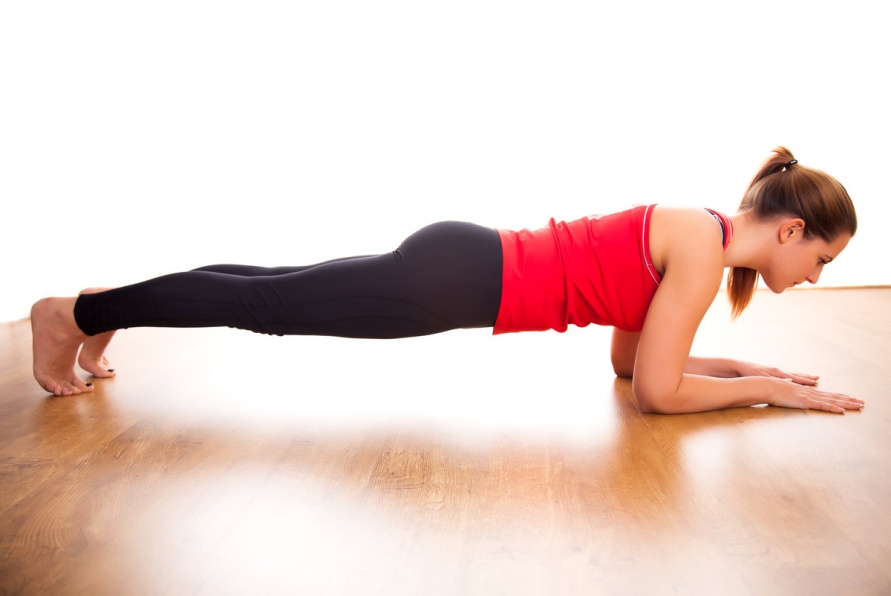 После завершения выполнения комплекса необходимо выполнить растяжку всех мышц, участвующих в тренировке, задерживаться в позициях по 20-30 сек!Ходьба на месте – 1 минутаСуставная гимнастика – по направлению от головы к стопам: наклоны головы, вращения плечами наружу-внутрь, вращение в локтевых суставах, лучезапястных; наклоны и вращения туловища; вращение бедра наружу-внутрь, разминка коленных суставов, голеностопа.Динамическая растяжка мышц – пружинистые движения в максимальной амплитуде движения.Кардио-разминка: бег на месте, прыжки на месте, приседания и т.д. (1,5-2 мин)Восстановление – 1 мин